Hola, arratsaldeon, soy Mª Isabel, usuaria de Asasam, el sábado 17 de mayo fuimos de salida al pueblo de Jon (el monitor del Taller Psicosocial) y a otros pueblos de alrededor.Salimos de Llodio a las 09:00 horas desde la Cruz Roja, en un txikibus nos dirigimos al pueblo de Yon que se llama Villanueva de Rampalay.El viaje de ida fue ameno y no se me hizo muy largo, hicimos una parada para ir al servicio en una gasolinera cerca de Villarcayo, después de pasar Villarcayo ya estábamos cerca de nuestro destino. Después de dos  horas de viaje llegamos a Villanueva-Rampalay. Allí nos estaba esperando Jon y desde este punto nos dirigimos a Pesquera a tomar algo. Con sus casas rústicas el ambiente nos envolvía en otros tiempos. En Pesquera descubrimos que había casas de agroturismo (quizá en otra ocasión podamos ir a una de estas casas). Después de tomar algo en Pesquera nos dirigimos a Covanera, tras andar por un estrecho camino llegamos al precioso Pozo Azul que como su nombre indica tiene la peculiaridad de que es azul, yo metí los pies en el agua (estaba bastante fría), desde allí nos dirigimos a Valdelateja a tomar algo, también era un pueblo rústico, destaca el hermoso paisaje verde de montañas atravesado por el río Rudrón y desde Valdelateja volvimos a Pesquera para comer, en el mesón “El Arco” nos deleitamos con una rica paella mixta ( llevaba marisco, pollo y conejo) algunos repetimos paella, de beber tomamos agua y de postre había para elegir quesada, crema de limón y tarta helada, yo tomé quesada (riquísima). Tras los cafés e infusiones en la terraza con jardín (yo tomé una menta poleo), tuvimos el gusto de conocer a la cocinera del mesón y después de charlar nos dirigimos al mirador del cañón del Ebro, con sus impresionantes vistas de todo el cañón, verde y frondoso desde una altura de unos 250 a 300 metros, desde allí fuimos a Orbaneja del Castillo a ver las fantásticas cascadas naturales y también había puestos ambulantes de quesos. En Orbaneja tomamos algo e hicimos unas compras en una tienda de Suvenires, yo compré un dedal.Desde allí y ya para finalizar volvimos a Villanueva-Rampalay, nos despedimos de Jon y volvimos de regreso para Llodio sobre las 18:45 horas. El viaje de regreso se me hizo más corto y a las 20:30 horas cuando llegamos a Llodio nos despedimos. Durante el viaje y en la visita a los pueblos estuvimos sacando fotos y grabando videos. Durante todo el viaje me sentí muy bien y muy a gusto con los compañeros y monitores.Lo que más me gustó fue el Pozo Azul, el mirador del cañón del Ebro y el paisaje.Cuando llegué a Llodio sentía que por unas horas había desconectado de todo y me sentía relajada y feliz.Saludos.Eskerrik asko a todos.Eskerrik asko Why not? 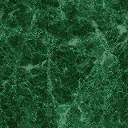 